 OF KALYANIDepartment of Controller of Examinations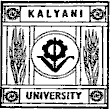 REVISED SCHEDULE FOR PRE–REGISTRATION & PRE-EXAMINATION FORMALITIES FOR B.A., B.SC., B.COM. (HONOURS & PROGRAMME COURSES) FOR 1ST SEMESTER   EXAMINATIONS, 2019               Sd./-                                                            Controller  of Examinations  Copy forwarded to  : 1. The Hon’ble Vice Chancellor, K.U.- for kind information only.2. The Registrar, K.U.3. The Finance Officer, K.U.4. The Secretary, U. G. Council, K.U.5. The Principal’s / TIC’s/OIC’s of all affiliated General Degree Colleges under K.U.Date : 25.11.2019                                                                             Controller  of ExaminationsUNIVERSITY OF KALYANIDepartment of Controller of ExaminationsREVISED SCHEDULE FOR PRE-EXAMINATION FORMALITIES FOR B.A., B.SC., B.COM. (HONOURS & PROGRAMME COURSES) FOR 3RD SEMESTER   EXAMINATIONS, 2019               Sd./-                                                            Controller  of Examinations  Copy forwarded to  : 1. The Hon’ble Vice Chancellor, K.U.- for kind information only.2. The Registrar, K.U.3. The Finance Officer, K.U.4. The Secretary, U. G. Council, K.U.5. The Principal’s / TIC’s/OIC’s of all affiliated General Degree Colleges under K.U.Date : 25.11.2019                                                                             Controller  of Examinations1.SENDING SMS TO THE STUDENTS BY THE UNIVERSITY11.11.20192.OPENING OF PORTAL FOR REGISTRATION FORM12.11.20193.CLOSSING OF REGISTRATION PORTAL FOR STUDENTS17.11.20194.LAST DATE OF SUBMISSION OF FINAL DATAOF THE STUDENTS BY THE COLLEGE AUTHORITY18.11.2019 TO 19.11.20195.DATE OF ISSUE OF REGISTRATION CERTIFICATE30.11.20196.OPENING OF PORTAL FOR EXAMINATION FORM  02.12.20197.CLOSSING OF PORTAL FOR EXAMINATION FORM07.12.20198.DATE OF ISSUE OF ADMIT CARD11.12.20199.DATE OF COMMENCEMENT OF EXAMINATION17.12.20191.SENDING SMS TO THE STUDENTS BY THE UNIVERSITY18.11.20192.OPENING OF PORTAL FOR EXAMINATION FORM20.11.20193.CLOSSING OF EXAMINATION PORTAL FOR STUDENTS28.11.20194.LAST DATE OF SUBMISSION OF HARD COPY DOCUMENTS ( IF ANY)BY THE COLLEGE AUTHORITY29.11.20195.DATE OF ISSUE OF ADMIT CARD05.12.20196.DATE OF COMMENCEMENT OF EXAMINATION16.12.2019